دانشگاه شهید بهشتی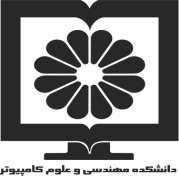 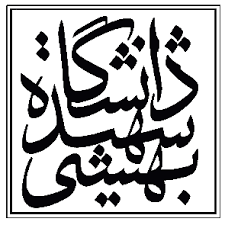 دانشکده مهندسی و علوم کامپیوتراطلاعیه دفاعنام استاد راهنما: آقای دکتر حامد ملکنام استاد مشاور:نام استاد راهنما: آقای دکتر حامد ملکنام استاد مشاور:نام استاد راهنما: آقای دکتر حامد ملکنام استاد مشاور:نام دانشجو:  آقای سامان خامسیان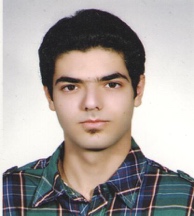 نام دانشجو:  آقای سامان خامسیانمقطع: کارشناسی ارشد گرایش: هوش مصنوعی و رباتیکزگرایش: هوش مصنوعی و رباتیکزگرایش: هوش مصنوعی و رباتیکزرشته: مهندسی کامپیوترتاریخ: ۲۲/۰۴/۱۴۰۰تاریخ: ۲۲/۰۴/۱۴۰۰تاریخ: ۲۲/۰۴/۱۴۰۰نوع دفاع:دفاع پروپوزال □دفاع پایان نامه دفاع رساله دکترا □نوع دفاع:دفاع پروپوزال □دفاع پایان نامه دفاع رساله دکترا □ساعت: ۱۰:۰۰ الی ۱۲:۰۰ساعت: ۱۰:۰۰ الی ۱۲:۰۰ساعت: ۱۰:۰۰ الی ۱۲:۰۰نوع دفاع:دفاع پروپوزال □دفاع پایان نامه دفاع رساله دکترا □نوع دفاع:دفاع پروپوزال □دفاع پایان نامه دفاع رساله دکترا □http://194.225.24.96/defa-computer-4 مکان:http://194.225.24.96/defa-computer-4 مکان:http://194.225.24.96/defa-computer-4 مکان:نوع دفاع:دفاع پروپوزال □دفاع پایان نامه دفاع رساله دکترا □نوع دفاع:دفاع پروپوزال □دفاع پایان نامه دفاع رساله دکترا □عنوان: بهبود الگوریتم HyperNEAT عمیق با تغییر عملگرهای تکاملیعنوان: بهبود الگوریتم HyperNEAT عمیق با تغییر عملگرهای تکاملیعنوان: بهبود الگوریتم HyperNEAT عمیق با تغییر عملگرهای تکاملیعنوان: بهبود الگوریتم HyperNEAT عمیق با تغییر عملگرهای تکاملیعنوان: بهبود الگوریتم HyperNEAT عمیق با تغییر عملگرهای تکاملیداوران داخلی: دکتر محمدمهدی عبادزادهداوران داخلی: دکتر محمدمهدی عبادزادهداوران خارجی: دکتر أرمین سلیمی بدرداوران خارجی: دکتر أرمین سلیمی بدرداوران خارجی: دکتر أرمین سلیمی بدرچکیده:داده‌ها نقشی اساسی در دنیای امروز بازی می‌کنند به طوری که وجود آن‌ها برای تولید و ارزیابی نرم افزار‌ها و مدل‌ها امری ضروری است. با گسترش اطلاعات، ابعاد داده‌ها رفته رفته افزایش پیدا کرده و پژوهشگران را به خصوص در حوزه هوش مصنوعی با چالش‌های جدید رو به رو کرده‌ است. در حوزه یادگیری ماشین که امروزه به شدت مورد استقبال پژوهشگران قرار دارد، برخی پژوهش‌های پیشین با اینگونه تغییرات سازگار نبوده و به فراموشی سپرده شدند. از جمله زمینه‌هایی که همواره مورد توجه محققان بوده، بهبود و بروز رسانی الگوریتم‌هایی است که پتانسیل خوبی برای چالش‌های جدید دارند. در این پژوهش، با تکیه بر این اصل مهم، سعی داریم یکی از الگوریتم‌های تکامل عصبی که در داده‌هایی با ابعاد بالا دچار مشکل‌ می‌شود را بهبود ببخشیم. الگوریتم NEAT با تعریف بازنمایی جدید و ارائه روشی برای تکامل شبکه‌های عصبی توانست یکی از موفق‌ترین الگوریتم‌ها در شاخه‌ی تکامل عصبی ظاهر شود و بر همین اساس تصمیم گرفتیم با افزودن تکنیک Self-Attention و بروز رسانی ترکیبی وزن‌های شبکه، عملکرد کلی آن را به خصوص در داده‌ها با ابعاد بالا بهبود ببخشیم. در پایان برای ارزیابی مدل ارائه شده، به سراغ یکی از محبوب‌ترین مجموعه دادگان یادگیری تقویتی یعنی بازی‌های آتاری رفتیم تا با دریافت تنها پیکسل‌های خام به عنوان ورودی در این بازی‌ها، امتیاز قابل قیاس و در بعضی موارد، بهتر از state-of-the-art به دست آوریم.چکیده:داده‌ها نقشی اساسی در دنیای امروز بازی می‌کنند به طوری که وجود آن‌ها برای تولید و ارزیابی نرم افزار‌ها و مدل‌ها امری ضروری است. با گسترش اطلاعات، ابعاد داده‌ها رفته رفته افزایش پیدا کرده و پژوهشگران را به خصوص در حوزه هوش مصنوعی با چالش‌های جدید رو به رو کرده‌ است. در حوزه یادگیری ماشین که امروزه به شدت مورد استقبال پژوهشگران قرار دارد، برخی پژوهش‌های پیشین با اینگونه تغییرات سازگار نبوده و به فراموشی سپرده شدند. از جمله زمینه‌هایی که همواره مورد توجه محققان بوده، بهبود و بروز رسانی الگوریتم‌هایی است که پتانسیل خوبی برای چالش‌های جدید دارند. در این پژوهش، با تکیه بر این اصل مهم، سعی داریم یکی از الگوریتم‌های تکامل عصبی که در داده‌هایی با ابعاد بالا دچار مشکل‌ می‌شود را بهبود ببخشیم. الگوریتم NEAT با تعریف بازنمایی جدید و ارائه روشی برای تکامل شبکه‌های عصبی توانست یکی از موفق‌ترین الگوریتم‌ها در شاخه‌ی تکامل عصبی ظاهر شود و بر همین اساس تصمیم گرفتیم با افزودن تکنیک Self-Attention و بروز رسانی ترکیبی وزن‌های شبکه، عملکرد کلی آن را به خصوص در داده‌ها با ابعاد بالا بهبود ببخشیم. در پایان برای ارزیابی مدل ارائه شده، به سراغ یکی از محبوب‌ترین مجموعه دادگان یادگیری تقویتی یعنی بازی‌های آتاری رفتیم تا با دریافت تنها پیکسل‌های خام به عنوان ورودی در این بازی‌ها، امتیاز قابل قیاس و در بعضی موارد، بهتر از state-of-the-art به دست آوریم.چکیده:داده‌ها نقشی اساسی در دنیای امروز بازی می‌کنند به طوری که وجود آن‌ها برای تولید و ارزیابی نرم افزار‌ها و مدل‌ها امری ضروری است. با گسترش اطلاعات، ابعاد داده‌ها رفته رفته افزایش پیدا کرده و پژوهشگران را به خصوص در حوزه هوش مصنوعی با چالش‌های جدید رو به رو کرده‌ است. در حوزه یادگیری ماشین که امروزه به شدت مورد استقبال پژوهشگران قرار دارد، برخی پژوهش‌های پیشین با اینگونه تغییرات سازگار نبوده و به فراموشی سپرده شدند. از جمله زمینه‌هایی که همواره مورد توجه محققان بوده، بهبود و بروز رسانی الگوریتم‌هایی است که پتانسیل خوبی برای چالش‌های جدید دارند. در این پژوهش، با تکیه بر این اصل مهم، سعی داریم یکی از الگوریتم‌های تکامل عصبی که در داده‌هایی با ابعاد بالا دچار مشکل‌ می‌شود را بهبود ببخشیم. الگوریتم NEAT با تعریف بازنمایی جدید و ارائه روشی برای تکامل شبکه‌های عصبی توانست یکی از موفق‌ترین الگوریتم‌ها در شاخه‌ی تکامل عصبی ظاهر شود و بر همین اساس تصمیم گرفتیم با افزودن تکنیک Self-Attention و بروز رسانی ترکیبی وزن‌های شبکه، عملکرد کلی آن را به خصوص در داده‌ها با ابعاد بالا بهبود ببخشیم. در پایان برای ارزیابی مدل ارائه شده، به سراغ یکی از محبوب‌ترین مجموعه دادگان یادگیری تقویتی یعنی بازی‌های آتاری رفتیم تا با دریافت تنها پیکسل‌های خام به عنوان ورودی در این بازی‌ها، امتیاز قابل قیاس و در بعضی موارد، بهتر از state-of-the-art به دست آوریم.چکیده:داده‌ها نقشی اساسی در دنیای امروز بازی می‌کنند به طوری که وجود آن‌ها برای تولید و ارزیابی نرم افزار‌ها و مدل‌ها امری ضروری است. با گسترش اطلاعات، ابعاد داده‌ها رفته رفته افزایش پیدا کرده و پژوهشگران را به خصوص در حوزه هوش مصنوعی با چالش‌های جدید رو به رو کرده‌ است. در حوزه یادگیری ماشین که امروزه به شدت مورد استقبال پژوهشگران قرار دارد، برخی پژوهش‌های پیشین با اینگونه تغییرات سازگار نبوده و به فراموشی سپرده شدند. از جمله زمینه‌هایی که همواره مورد توجه محققان بوده، بهبود و بروز رسانی الگوریتم‌هایی است که پتانسیل خوبی برای چالش‌های جدید دارند. در این پژوهش، با تکیه بر این اصل مهم، سعی داریم یکی از الگوریتم‌های تکامل عصبی که در داده‌هایی با ابعاد بالا دچار مشکل‌ می‌شود را بهبود ببخشیم. الگوریتم NEAT با تعریف بازنمایی جدید و ارائه روشی برای تکامل شبکه‌های عصبی توانست یکی از موفق‌ترین الگوریتم‌ها در شاخه‌ی تکامل عصبی ظاهر شود و بر همین اساس تصمیم گرفتیم با افزودن تکنیک Self-Attention و بروز رسانی ترکیبی وزن‌های شبکه، عملکرد کلی آن را به خصوص در داده‌ها با ابعاد بالا بهبود ببخشیم. در پایان برای ارزیابی مدل ارائه شده، به سراغ یکی از محبوب‌ترین مجموعه دادگان یادگیری تقویتی یعنی بازی‌های آتاری رفتیم تا با دریافت تنها پیکسل‌های خام به عنوان ورودی در این بازی‌ها، امتیاز قابل قیاس و در بعضی موارد، بهتر از state-of-the-art به دست آوریم.چکیده:داده‌ها نقشی اساسی در دنیای امروز بازی می‌کنند به طوری که وجود آن‌ها برای تولید و ارزیابی نرم افزار‌ها و مدل‌ها امری ضروری است. با گسترش اطلاعات، ابعاد داده‌ها رفته رفته افزایش پیدا کرده و پژوهشگران را به خصوص در حوزه هوش مصنوعی با چالش‌های جدید رو به رو کرده‌ است. در حوزه یادگیری ماشین که امروزه به شدت مورد استقبال پژوهشگران قرار دارد، برخی پژوهش‌های پیشین با اینگونه تغییرات سازگار نبوده و به فراموشی سپرده شدند. از جمله زمینه‌هایی که همواره مورد توجه محققان بوده، بهبود و بروز رسانی الگوریتم‌هایی است که پتانسیل خوبی برای چالش‌های جدید دارند. در این پژوهش، با تکیه بر این اصل مهم، سعی داریم یکی از الگوریتم‌های تکامل عصبی که در داده‌هایی با ابعاد بالا دچار مشکل‌ می‌شود را بهبود ببخشیم. الگوریتم NEAT با تعریف بازنمایی جدید و ارائه روشی برای تکامل شبکه‌های عصبی توانست یکی از موفق‌ترین الگوریتم‌ها در شاخه‌ی تکامل عصبی ظاهر شود و بر همین اساس تصمیم گرفتیم با افزودن تکنیک Self-Attention و بروز رسانی ترکیبی وزن‌های شبکه، عملکرد کلی آن را به خصوص در داده‌ها با ابعاد بالا بهبود ببخشیم. در پایان برای ارزیابی مدل ارائه شده، به سراغ یکی از محبوب‌ترین مجموعه دادگان یادگیری تقویتی یعنی بازی‌های آتاری رفتیم تا با دریافت تنها پیکسل‌های خام به عنوان ورودی در این بازی‌ها، امتیاز قابل قیاس و در بعضی موارد، بهتر از state-of-the-art به دست آوریم.